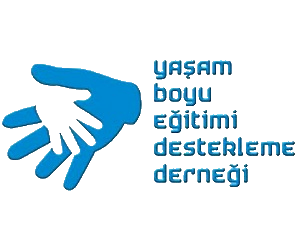 2019 yıLI EĞİTİM TAKVİMİ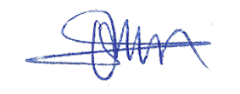 Prof. Dr. A. Halim ULAŞ
Yaşam Boyu Eğitimi Destekleme 
Derneği BaşkanıTARİHEĞİTİM30 KASIM-1 ARALIK 2019ERZURUMZEKA OYUNLARI EĞİTİMİ